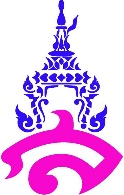 โรงเรียนสาธิตมหาวิทยาลัยราชภัฏสวนสุนันทาวิชา : วิทยาศาสตร์ , วันที่ : 18/12/2018,   อาจารย์ : นายณฐพล  อยู่เป็นสุขชื่อ : ………………………………………………………………………………. ชั้น……………. เลขที่…………เรื่อง ธรณีพิบัติภัยคำชี้แจง ให้นักเรียนอ่านบทความที่กำหนด แล้วตอบคำถาม 	พื้นที่ที่เสี่ยงต่อการเกิดดินถล่มมักเป็นพื้นที่ที่อยู่ตามที่ลาดเชิงเขาหรือพื้นที่ที่อยู่ติดกับภูเขาที่มีการพังทลายของดินสูง หรือเป็นแหล่งต้นน้ำที่มีอัตราในการทำลายป่าไม้สูง เป็นภูเขาหรือหน้าผาที่ผุพังง่ายโดยพื้นที่เสี่ยงภัยดังกล่าวในประเทศไทยมีทั้งสิ้น 51 จังหวัด กระจายอยู่ในทุกภาคของประเทศไทย ในส่วนพื้นที่ 8 จังหวัดตอนเหนือทั้งเชียงใหม่ เชียงราย ลำพูน ลำปาง พะเยา แพร่ น่าน และแม่ฮ่องสอน มีพื้นที่ที่มีโอกาสเกิดดินถล่ม เมื่อมีปริมาณฝนมากกว่า 100-300 มิลลิลิตร เพราะหน้าดินขาดรากไม้ยึดเหนี่ยวและพื้นที่มีความลาดเอียงมากกว่า 30 องศา ในทุกอำเภอของพื้นที่ภาคเหนือตอนบน	สัญญาณเตือนภัยตามธรรมชาติที่อาจสังเกตได้ก่อนเกิดเหตุดินถล่ม เช่น เกิดฝนตกหนักติดต่อกันหลายวันจนดินในพื้นที่ต้นน้ำหรือที่ลาดเขาต้องอุ้มน้ำในปริมาณมาก น้ำในลำห้วยมีสีแดงขุ่นจากตะกอนที่ไหลมาตามลาดเขา มีเสียงดังเหมือนมีน้ำป่ามาหรือเสียงต้นไม้ ก้อนหินกลิ้งดังครืนๆ เป็นต้น หากเกิดเหตุการณ์ในกรณีดังกล่าวเป็นสิ่งเตือนภัยธรรมชาติว่าอาจเกิดดินถล่มได้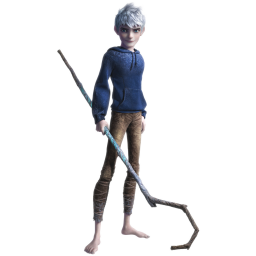 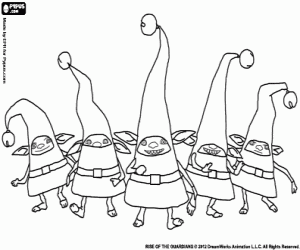 3. นักเรียนคิดว่า การแก้ปัญหาดินถล่มในพื้นที่เสี่ยงภัยในระยะยาว ควรทำอย่างไร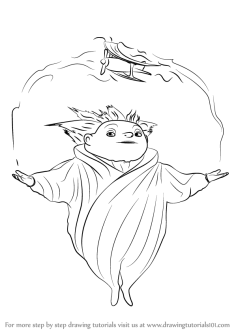 ........................................................................................................................................................................................................................................................................................................................................................................................................................................................................................................................................................................................................................................................................................................................................4. หากหมู่บ้านของนักเรียนอยู่ในพื้นที่เสี่ยงภัย ควรปฏิบัติตนอย่างไร..........................................................................................................................................................................................................................................................................................................................................................................................................................................................................................................................................................................................................................................................................................................................................................................................................................................................................................................................คำชี้แจง อ่านข้อความ และตอบคำถาม“คลื่นยักษ์ซัดเข้าหาดป่าตองอย่างเต็มกำลัง แล้วกวาดทุกอย่างที่ขวางหน้าแบบไม่เกรงใจใคร สิ่งปลูกสร้างย่อยยับในพริบตา ผู้คนล้มตายเป็นใบไม้ร่วง หากเทียบกับชายหาดกะรนที่อยู่ใกล้ ๆ แมบไม่ได้รับความเสียหาย เพราะมีสันทรายชายหาดเป็นกำแพงธรรมชาติป้องกันคลื่นยักษ์มัจจุราชจากท้องทะเลไว้ได้5. สภาพแวดล้อมและทรัพยากรธรรมชาติในบริเวณดังกล่าว มีการเปลี่ยนแปลงไปอย่างไร และเกิดจากสาเหตุใด ....................................................................................................................................................................................................................................................................................................................................................................6. หากสภาพแวดล้อมของชายหาดป่าตองมีความสมบูรณ์แบบในอดีต นักเรียนคิดว่า เมื่อเกิดคลื่นสึนามีจะเกิดความเสียหายมากหรือไม่ เพราะอะไร......................................................................................................................................................................................................................................................................................................................................................................................................................................................................................................................................................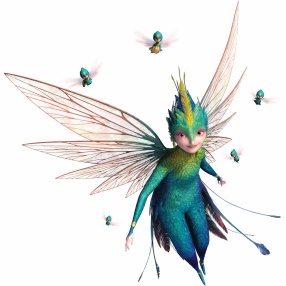 